Videos 10D - Pressure Conversions			 Name					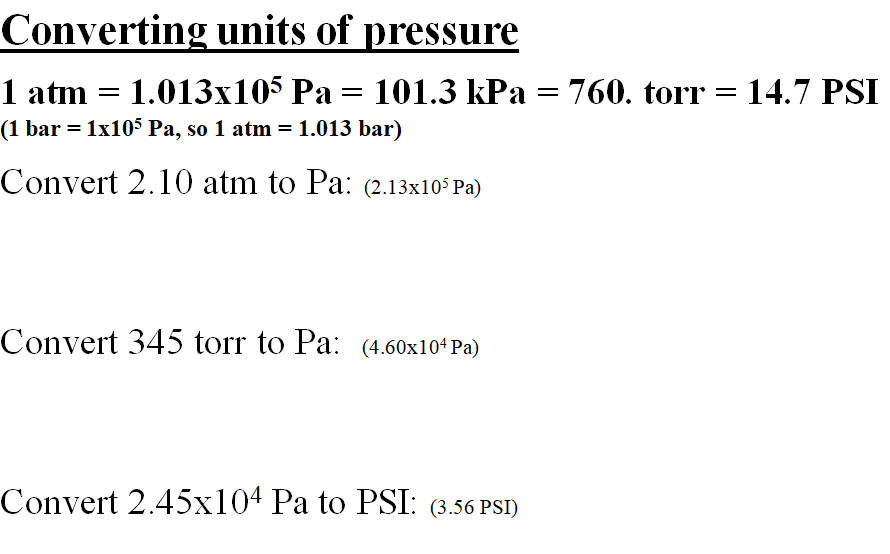 Whiteboards:1. Convert 32 psi to kPa(220 kPa)2. Convert 890 Torr (mm Hg) to Pa (1.2x105 Pa )3. Convert 2000 psi to atm: (136 atm ≈ 100 atm )3. Convert 2000 psi to atm: (136 atm ≈ 100 atm )